ALL QUESTIONS MUST BE ANSWEREDExhibitor’s Name      Exhibitor’s Address      CITY	PROVINCE	POSTAL CODEPhone # (      )     		Fax # (       )     Email      	Contact Person       Name & Address of Fair, Exhibition or Rodeo where you are an Exhibitor       Dates the Fair/Exhibition/Rodeo is being held:Starting Date	     /		     /	     	Time:     		AM    PM 	MONTH	DAY	YEAREnding Date	     /		     /	     	Time:     		AM    PM 	MONTH	DAY	YEARType of product sold/handled (if more than one booth, specify what is sold/handled at each booth)Booth #1:      Booth #2:      Are product demonstrations given?	  Yes     No	If ‘yes’, describe      Is public allowed into the booth(s)?	  Yes     No	If ‘yes’, describe      Do you have a valid Health Food Board Certificate and Food Safe Certificate?	  Not Applicable     Yes     NoCommercial General Liability Limit requested	  $2,000,000     $5,000,000Are you required by Contract / Agreement to add someone as Additional Insured? If so, provide their full name and address and reason (i.e. Landlord).Legal Name:      Mailing Address:      	Reason:      	Legal Name:      Mailing Address:      	Reason:      	Legal Name:      Mailing Address:      	Reason:      	Coverage provided under this program is fully earned at inception.  This means that in the event you wish to cancel the insurance coverage during the term of the policy, no premium will be refunded.NOTE:  Coverage excludes Products and Completed Operations.Signing this application does not bind coverage.  Insurance will be affected by CapriCMW Insurance Services Ltd. only after receipt of this fully completed and signed application and confirmation of the premium payment by the Fair, Exhibition or Rodeo.Signature of Exhibitor		Date Signed	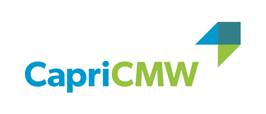 FAIR, EXHIBITION & RODEO EXHIBITORLIABILITY INSURANCE APPLICATION